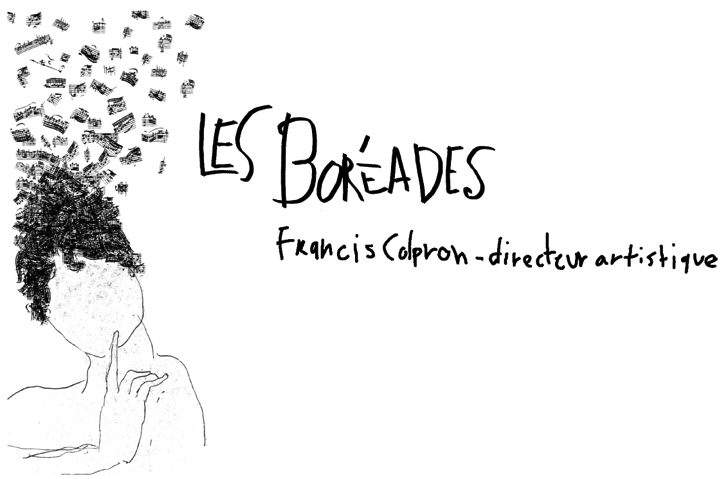 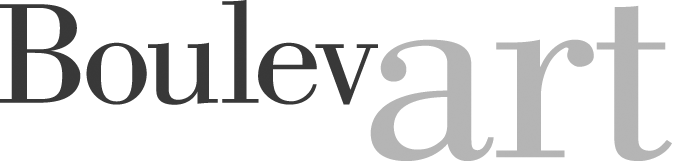 Fiche techniqueLes Boréades (4 musiciens)Tous pour trois – Les sonates en trio pour orgue de Bach jouées aux instruments Besoins techniquesOrgue positifClavier de 54 notesÉtendue : C-f''' à 415 et 440 hzBourdon 8' Flûte à cheminée 4' Doublette 2' Accord : la = 4153 chaises identiques sans bras - 3 lutrins – 1 banc d’orgue Équipement pour l’amplification d’ambiance si nécessaire (à déterminer avec Samuel Côté):Console dans la salle de spectacle : 8 entrées minimum Réverbération digitale de haute qualité (ex : Lexicon PCM 81)Système de son de haute qualité (ex : Meyers)Quatre (4) microphones à condensateur de haute qualité à l’avant-scène pour capter l’ensemble Note : les microphones peuvent être suspendusTout le cablage appropriéDeux (2) boîtes directionnelles « direct input »Un (1) moniteur de scèneÉclairageÉclairage de scène normal : général en blancHoraire(Les musiciens arrivent normalement six heures précédant l’ouverture des portes au public.)14 :00: Arrivée des musiciens en salle et installation15 :00 à 17 :00: Test de son et mise en place des « cues » d’éclairage18 :00: Un repas pour 4 personnes sera offert par le diffuseur avant le spectacleNote: Il y a des végétariens dans l’ensemble. Aucune allergie.Autres besoinsAccès à des loges séparées, pouvant se fermer à clef,  pour les hommes et les femmes et à une toilette Jus, eau en bouteilles, thé, café, sandwiches et collations dans les loges Accès à un environnement sans fumée et sans animaux Le Diffuseur de charge de vendre les disques à l’entracte / après le concert Questions: Samuel Côté – Boulev’Art – 418 688-4280 / scote@boulevart.ca